.“Celebrating 20 Years of Dance”Quick start on the vocals when he sings ‘Everybody’s looking for that SOMEthing…..Start on the first syllable of something – SOME) – 146bpm – 3:37mins[1-8]	R NC basic, full backward turn R, R & L back rock-recover-sides(Non-turning option 3-4&: grapevine L 3)[9-17]	R cross unwind ¾ L, L sweep into L coaster, run 2, R press/recover, travelling back ball cross, R coaster stepTurning option: full turn right – turning ½ R step forward, turning ½ R step L back[18-24]	L fwd mambo, R rock back/recover turning ½ L step R back, L sailor step, R cross rock/recover[25-32]	1& ¼ R turn, ¼ R & ¼ pivot R, L cross step, R NC basic, L side, R cross unwind full turn L(Non-turning option: quick steps fwd L, R)(Non-turning option: R cross rock/recover)Flying Without Wings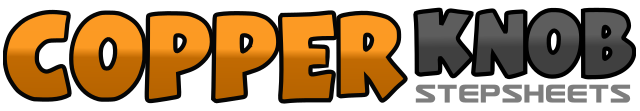 .......Count:32Wall:4Level:Intermediate NC2.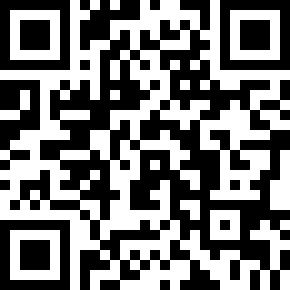 Choreographer:Peter Metelnick (UK) & Alison Metelnick (UK) - 2011Peter Metelnick (UK) & Alison Metelnick (UK) - 2011Peter Metelnick (UK) & Alison Metelnick (UK) - 2011Peter Metelnick (UK) & Alison Metelnick (UK) - 2011Peter Metelnick (UK) & Alison Metelnick (UK) - 2011.Music:Flying Without Wings - WestlifeFlying Without Wings - WestlifeFlying Without Wings - WestlifeFlying Without Wings - WestlifeFlying Without Wings - Westlife........1-2&Step R side, rock L back, recover weight on R3-4Turning ¼ right step L back, turning ½ right step R forward&Turning ¼ right step L side (12 o’clock)5-6&Rock R back, recover weight on L, step R side7-8&Rock L back, recover weight on R, step L side1Cross R over L & unwind ¾ left with weight ending on R (3 o’clock)2&3(Optionally L sweep into), step L back, step R together, step L forward4&Two quick walking step forward R, L5-6Press R forward, recover weight on L&7Travelling back (body angled slightly to R): step R back, cross step L over R8&1Step R back, step L together, step R forward (straighten up to face forward in line of dance)2&3Rock L forward, recover weight on R, step L back4&Rock R back, recover weight on L5Turning ½ left step R back (9 o’clock)6&7Cross step L behind R, step R side, step L side8&Cross rock R over L, recover weight on L1Turning ¼ right step R forward (12 o’clock)2&Turning ½ right step L back, turning ½ right step R forward (12 o’clock)3-4Turning ¼ right step L to side, recover weight on R (3 o’clock)&5Cross step L over R, step R side6&7Rock L back, recover weight on R, step L side8&Cross step R over L, unwind a full turn left with weight ending on L (3 o’clock)